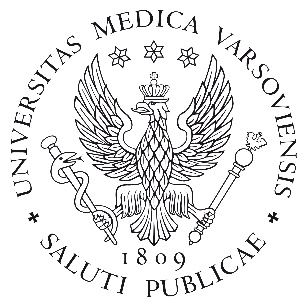 MetryczkaMetryczkaRok akademicki2020/21WydziałWszystkie Wydziały WUMKierunek studiówStudium doktoranckieDyscyplina wiodąca 
(zgodnie z załącznikiem do Rozporządzenia Ministra NiSW z 26 lipca 2019)Nauki medyczneNauki farmaceutyczneNauki o zdrowiuProfil studiów (ogólnoakademicki/praktyczny)ogólnoakademickiPoziom kształcenia 
(I stopnia/II stopnia/
jednolite magisterskie)Studia III stopniaForma studiów (stacjonarne/niestacjonarne)stacjonarneTyp modułu/przedmiotu(obowiązkowy/fakultatywny)fakultatywnyForma weryfikacji efektów 
uczenia się (egzamin/zaliczenie)zaliczenieJednostka/jednostki prowadząca/e (oraz adres/y jednostki/jednostek)Zakład Edukacji i Badań w Naukach o Zdrowiu Wydziału Nauk o ZdrowiuWarszawskiego Uniwersytetu Medycznegoul. Żwirki i Wigury 81, budynek ZIAM, pokój nr 9, parterKierownik jednostki/kierownicy jednostekProf. dr hab. n. med. i n. o zdr. Joanna GotlibKoordynator przedmiotu (tytuł, imię, nazwisko, kontakt)Dr hab. n. o zdr. Mariusz Panczykmariusz.panczyk@wum.edu.pl Osoba odpowiedzialna za sylabus (imię, nazwisko oraz kontakt do osoby, której należy zgłaszać uwagi dotyczące sylabusa)Dr hab. n. o zdr. Mariusz Panczykmariusz.panczyk@wum.edu.plProwadzący zajęciaDr hab. n. o zdr. Mariusz Panczykmariusz.panczyk@wum.edu.plInformacje podstawoweInformacje podstawoweInformacje podstawoweInformacje podstawoweInformacje podstawoweRok i semestr studiówII lub III lub IV rok, semestr zimowyII lub III lub IV rok, semestr zimowyLiczba punktów ECTS1.00Forma prowadzenia zajęćForma prowadzenia zajęćLiczba godzinKalkulacja punktów ECTSKalkulacja punktów ECTSGodziny kontaktowe z nauczycielem akademickimGodziny kontaktowe z nauczycielem akademickimLiczba godzinKalkulacja punktów ECTSKalkulacja punktów ECTSwykład (W)wykład (W)seminarium (S)seminarium (S)ćwiczenia (C)ćwiczenia (C)e-learning (e-L)e-learning (e-L)150.500.50zajęcia praktyczne (ZP)zajęcia praktyczne (ZP)praktyka zawodowa (PZ)praktyka zawodowa (PZ)Samodzielna praca studentaSamodzielna praca studentaSamodzielna praca studentaSamodzielna praca studentaSamodzielna praca studentaPrzygotowanie do zajęć i zaliczeńPrzygotowanie do zajęć i zaliczeń150.500.50Cele kształceniaCele kształceniaC1Dostarczenie wiedzy z zakresu prawnych, normatywnych i praktycznych aspektów ochrony różnych rodzajów utworów będących wynikiem pacy naukowej i dydaktycznejC2Dostarczenie wiedzy z zakresu podstawowych zasad, celów i najważniejszych regulacji w zakresie polskiego i europejskiego prawa własności intelektualnej i prawa autorskiegoefekty uczenia sięefekty uczenia sięNumer efektu uczenia sięEfekty w zakresieWiedzy – Absolwent zna i rozumie:Wiedzy – Absolwent zna i rozumie:W1główne pojęcia związane z ochroną własności intelektualnej w kontekście prawa autorskiegoW2autorskie prawa osobiste i majątkowe oraz prawa pokrewneW3zakres dozwolonego użytku publicznego i prywatnegoW4możliwe przyczyny nadużyć które leżą u podstaw patologicznych zjawisk w świecie nauki takich jak plagiat czy autoplagiatUmiejętności – Absolwent potrafi:Umiejętności – Absolwent potrafi:U1posługiwać się poprawnie cytatem oraz piśmiennictwem naukowym podczas pisania pracy naukowejU2analizować akty normatywne dotyczące ochrony własności intelektualnejKompetencji społecznych – Absolwent jest gotów do:Kompetencji społecznych – Absolwent jest gotów do:K1przestrzegania praw autorskich przy opracowaniu materiału badawczegoZajęciaZajęciaZajęciaForma zajęćTreści programoweEfekty uczenia sięWykład on-lineWprowadzenie do prawa własności intelektualnej, Prawo autorskie i prawa pokrewne, Wynalazki, Ochrona własności w Internecie.W1-W4U1-U2K1LiteraturaObowiązkowa1. Ustawa z dnia 30 czerwca 2000 r. Prawo własności przemysłowej (Dz. U. z 2001 r. Nr 49, poz. 508).2. Ustawa z dnia 4 lutego 1994 r. o prawie autorskim i prawach pokrewnych (Dz. U. z 1994 r. Nr 24, poz. 83).Uzupełniająca1. Rzetelność w badaniach naukowych oraz poszanowanie własności intelektualnej. Ministerstwo Nauki i Szkolnictwa Wyższego. Warszawa, 2012.2. Barta J, Markiewicz R. Prawo autorskie. Warszawa, 2008.3. Barta J, Czajkowska – Dąbrowska M, Ćwiąkalski Z, Markiewicz R, Traple E. Ustawa o prawie autorskim i prawach pokrewnych. Komentarz. Dom Wydawniczy ABC, 2001.4. Łazewski M, Gołębiowski M. Własność intelektualna. Warszawa, 2006.Sposoby weryfikacji efektów uczenia sięSposoby weryfikacji efektów uczenia sięSposoby weryfikacji efektów uczenia sięSymbol przedmiotowego efektu uczenia sięSposoby weryfikacji efektu uczenia sięKryterium zaliczeniaW1-W4U1-U2K1Zaliczenie  testu końcowego w formie elektronicznej.2,0 (ndst)	< 51% punktów3,0 (dost)	51-60% punktów3,5 (ddb)	61-70% punktów4,0 (db)	71-80% punktów4,5 (pdb)	81-90% punktów5,0 (bdb)	91-100% punktówInformacje dodatkowe (informacje istotne z punktu widzenia nauczyciele niezawarte w pozostałej części sylabusa, np. czy przedmiot jest powiązany z badaniami naukowymi, szczegółowy opis egzaminu, informacje o kole naukowym)Kontakt: Zakład Edukacji i Badań w Naukach o Zdrowiu Wydziału Nauk o ZdrowiuWarszawskiego Uniwersytetu Medycznegoul. Żwirki i Wigury 81, budynek ZIAM, pokój nr 9, parterSekretariat Zakładu jest czynny codziennie w godz. 9.00-15.00.tel. (22) 57 20 490, fax. (22) 57 20 491, e-mail: zakladdydaktyki@wum.edu.pl www.nzd.wum.edu.pl 